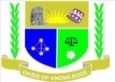 JARAMOGI OGINGA ODINGA UNIVERSITY OF SCIENCE & TECHNOLOGYSCHOOL OF HEALTH SCIENCESUNIVERSITY EXAMINATION RESULTSACADEMIC YEAR 2019/2020GRADUATION LISTBACHELOR OF SCIENCE IN COMMUNITY HEALTH AND DEVELOPMENTGRADUATION LISTBACHELOR OF SCIENCE INPUBLIC HEALTH GRADUATION LISTDIPLOMA IN COMMUNITY HEALTH AND DEVELOPMENTGRADUATION LISTCERTIFICATE IN COMMUNITY HEALTH AND DEVELOPMENTS/NO.ADM NO.NAME1H131/0198/2016SKIPNGENO,  Leonard Langat2H131/0400/2016SKIPISH, Peter Toroitich3H131/0681/2016SONYANGO, Doreen Awuor4H131/0685/2016SODIDA, Elizabeth Aluoch 5H131/0686/2016SWANYAMA ,Maurice Okumu6H131/0688/2016SOTIENO, Elvis Awuor 7H131/0689/2016SORIGA, Janet Atieno8H131/0691/2016SOKOTH Carolyn Wahome9H131/0692/2016SMALALA, Bether10H131/0699/2016SODHIAMBO, Evans Otieno11H131/0701/2016SATIENO, Mary Odhiambo12H131/0702/2016SOMONDI, Ouko13H131/0706/2016SODAA, Vincent14H131/0709/2016SKUNG'A ,Josephine15H131/0710/2016SNAMEMA ,Cynthia Akinyi16H131/0711/2016SACHUNGO, Maureen Rajuai17H131/0712/2016SATIELI, Alex Amutabi18H131/0714/2016SMUTUBWA, Frank Ouko19H131/0719/2016SMISHEN, Esther Khaendi20H131/0720/2016SLUCHELI, Rebecca Makonjo 21H131/0723/2016SWAFULA, Calistus22H131/0727/2016SMALABA,Caleb Wanjala23H131/0732/2016SKEMBOI, Keith Kiplagat 24H131/0733/2016SKWAMBAI, Sheila Jepkurui 25H131/0737/2016SKABANGA, Micah26H131/0738/2016SIGONYI, Brian Mwera27H131/0739/2016SJEPTUM, Elcy28H131/0746/2016SJEMELI, Mercy Kemei29H131/0749/2016SODERO,Sachdevah Adoyo 30H131/0752/2016SCHEBET, Carren31H131/0759/2016SLOITANGOR, Ruth Joan32H131/0760/2016SCHEPKOPUS, Rodah33H131/0764/2016SKIRUJA, Markras Mutuma34H131/0767/2016SMWICWIRI, Erarion35H131/0769/2016SMURIUNGI, Benjamin36H131/0775/2016SKINYUA, Susan Muthoni37H131/0776/2016SKOMBO, Emmanuel Salama38H131/3293/2016ADHIAMBO, Caroline Onoka39H131/3344/2016OGEMBO, Cathrine Awuor40H131/3404/2016OCHIENG', Anjela Achieng'41H131/3496/2016WAMALWA,Cynthia Nangila 42H131/3621/2016ONYONA, Rovince Midigo43H131/0683/2016SOGENGA, Lydia Adhiambo44H131/3016/2017OKEYO, Irene Akinyi45H131/3021/2017NYANGAU, Jared Rioba46H131/3024/2017OLWENY, Wilfrida Nyadega47H131/3027/2017MAGETO,  Bilha Kerubo48H131/3028/2017ARISI,Hosea Bikundo 49H131/3062/2017OMONDI,  Emily Adhiambo50H131/3064/2017MOGENI, Pacificah Kemunto51H131/3103/2017OBURU, Clifford52H131/3543/2016YOGO, Grace Adhiambo53H131/3753/2015ANYANGO, Edelquine54H131/3762/2016ONYANDO, Winnie Awuor55H131/3775/2016ODERO, Phoebe Akoth56H131/3403/2015OKOME, Benson Onyango57H131/3227/2015MIJUDE, Lillian Jacqueline 58H131/3130/2016OGINGA, Evans Otieno59H131/3570/2016OCHIENG,  Alphonce Adongo60H131/3335/2016KAKAI  Elizabeth Nafula61H131/1480/2016OMUYA, Anjeline Auma62H131/1430/2016KEMOI, Kolimuk Daniel63H131/1443/2016CHEMWENO,  Naom64H131/3171/2015ODERO, Bolden Otieno65H131/3440/2016BARASA, Protus Simiyu66H132/3904/2015MBECHE, W.  Ogega1H132/0360/2016SALONGA,Lawrence Otieno 2H132/0427/2016SOKUMU, Triza Achieng'3H132/0429/2016SMTEI, Victor Bactone4H132/0430/2016SROBI, Caro5H132/0433/2016SNYAMERA, Brian Nyakeraka 6H132/0436/2016SODUOR, Euphracia Akinyi 7H132/0437/2016SOWINO, Frankline Onyango8H132/0439/2016SOMONDI, Wilson Oloo9H132/0441/2016SATIENO,Quinter10H132/0443/2016SKWAMBOKA, Sarah11H132/0445/2016SNYADONGO, Justus Onyango12H132/0446/2016SWANYENDE, Emmanuel13H132/0447/2016SAKINYI ,Quinter14H132/0448/2016SODHIAMBO, Evans Asewe15H132/0450/2016SOKEYO, Wycliffe Otieno 16H132/0452/2016SODHIAMBO, Felix Omwanda17H132/0454/2016SALUOCH, Millicent Oloo18H132/0456/2016SOSORO, Vincent Barongo19H132/0459/2016SBASIGWA ,Daniel20H132/0460/2016SNYANDORO, Dominic Mongeri21H132/0462/2016SOMENYO, Venah Kerubo22H132/0464/2016SONYANGO, Isaac Ajowi23H132/0467/2016SNDUNG'U, Hanah Nyawira 24H132/0468/2016SOMAGWA,Naomi Nyaboke 25H132/0473/2016SNGAIRA, Peter Chisikwa26H132/0474/2016SDIBONDO,Vinca Musundi 27H132/0476/2016SOTAWA, Agnes Chery28H132/0477/2016SNDIEMA, Celestine Chebet 29H132/0479/2016SWABOMBA, Benard30H132/0481/2016SWAMBASI, Joel31H132/0482/2016SORWAKO, Evans Okello32H132/0488/2016SOKILIPA, Humphrey Anyara 33H132/0489/2016SWAKHUTU, Evans34H132/0491/2016SJEPKOECH, Victorine35H132/0495/2016SKIPROP, Stella Jebiwott 36H132/0496/2016SJEPKORIR, Faith Cheruiyot37H132/0498/2016SNYAGARA, Vincent38H132/0506/2016SSIALO, Kimutai39H132/0507/2016SNGETICH, Vincent Kipkurui40H132/0511/2016SNYAKUNDI, Edwin Migosi41H132/0513/2016SKERUBO, Linet Kennedy42H132/0519/2016SLOKTARI, Joel43H132/0523/2016SCHESANG, Ruth44H132/0524/2016SCHEMARENG, Abigael45H132/0526/2016SBOWEN, Titus Kimwetich 46H132/0528/2016SKIPKURUI, Moses47H132/0531/2016SCHONDE, Charlotte48H132/0535/2016SMURUNDO,Siamola  Simwa49H132/0536/2016SOWINO, Emmanuel Sirma50H132/0537/2016SWANGWE, Lilian Sonia51H132/0538/2016SOtieno A Eunice52H132/0545/2016SKAMWARA, Hilda Kathambi 53H132/0546/2016SMUTUA, Charles Nyamai 54H132/0547/2016SMUTHOMI, Erick Kaberia55H132/0548/2016SGACHERI, Joy56H132/0550/2016SGICOVI, Muriithi57H132/0551/2016SWINO, James Nguku58H132/0554/2016SMUNGAI, Isaac Kimani59H132/0557/2016SYASIN, Mwakaribu Nzao60H132/3358/2016OCHIENG', Kevin Adera61H132/0529/2016SCHEROTICH, Dorothy Kimtai62H132/0494/2016SRUTTO, Dorcas Jepngetich 63H132/0497/2016SKIPKIROR, J Vivian64H132/0500/2016SKHATAMBI, Martin65H132/0521/2016SNYAMBIRO Nancy Yose66H132/0516/2016SKIMUTAI, Haron67H132/3446/2016OTIENO, Michelle Achieng68H132/0453/2016SOWINO, Florence Anyango69H132/3715/2016OGELLO, Kennedy Ouma70H132/3741/2016OWALA, Jackson Otieno71H132/3769/2016OWIYO,  A. Yvonne72H132/3774/2016OUMA, O. Dennis73H132/3261/2014KEMEI, Brigid Jepchirchir74H132/3187/2014DEBRA,  Mercy OtsemboS/NOADM. NO.NAME1H121/0092/2017OTIENO, Paul Odhiambo 2H121/0094/2017ALAN, Odhiambo3H121/0133/2017KALEGI, Annety4H121/0168/2017AKETCH, Eunice Achieng5H121/0188/2017DENIS ,Akuka Choka 6H121/0199/2017OKEBE, Gail Akinyi 7H121/0200/2017OKUT, Benter Adhiambo 8H121/0243/2017ACHIENG, Theresa9H121/0252/2017ONYANGO, Elizabeth Awino 10H121/0254/2017OTOK, Benter Akinyi 11H121/0272/2017ANYUOR, Jeff Odiwuor12H121/0277/2017AWUONDO, Marbel Anyango13H121/0280/2017OBETTO,Maxwell Otieno 14H121/0293/2017OWITI, Rachel Akinyi 15H121/0332/2017OTIENO, Vallary Atieno 16H121/0337/2017OCHIENG, Irene Atieno17H121/0344/2017OPUK, Vivian Achieng18H121/0359/2016ODERA, Dorine Atieno19H121/0362/2017ONYANGO, Moureen Andeso20H121/0365/2017AWINO, Sniuely Ngala 21H121/0397/2017LAVINA, Achieng22H121/0455/2017MBOYA, Kennedy Akuku23H121/0020/2018JUMA,  Beryl Nabwire24H121/0021/2018ODERO,  Celestine Awino25H121/0023/2018OCHIENG, Vivian Omondi26H121/0060/2018OWITI,  Eunice Achieng27H121/0342/2018OTEDO,  Agnes Wamboi28H121/0396/2018KIBWANA,  Daisy Anyango29H121/0444/2017OKALO, Jason30H121/0452/2017BWIRE,  Judith Akuku31H121/0590/2016AMBOGA, Sharon Akinyi32H121/0599/2016WANGWE, Eugine33H121/0098/14ONJOR, Immaculate Wangao34H121/0367/15ONYANGO,  Mary Scovia35H121/0671/2016OGOLA, Florence Akinyi 36H121/0166/16ODUOR,  Lilian Sharon37H121/0234/14OKHAALA, Valarie Narotso 38H121/0018/16OMUDANGA,  Levinga Amoo 39H121/0203/2017NJERI, Anthonina Valentina40H121/0049/2016OLUOCH, JanetMary  Onala 41H121/0540/15Oketch Nereah Atieno42H121/0453/2015ODUOR, Cliff43H121/0149/2018VICTOR,  Odhiambo44H121/0190/2018ODUOR, Mary Marculate45H121/0102/2018GUDU, Benson Otieno 46H121/0237/2018DENGA, Geofrey Ochieng 47H121/0215/2018OTIENO, Chalton Onyango 48H121/0221/2018GATKUOTH,  Thomas Chap49H121/0238/2018MATAMA,  Dolphine Akinyi50H121/0165/2018OMANJE, Caroline Achieng 51H121/0186/2018OGUTU, Christine Achieng 52H121/0277/2018OMONDI, Sharon Atieno 53H121/0395/2018SWALEH, Mohamed Ibrahim 54H121/0383/2018OMONDI,  Albert55H121/0506/2018OWUOR,  Tabither Anyango56H121/0298/2018OWINO,  Imma Tabitha57H121/0501/2018IKWARA,   Gladys AtiyoS/NO.S/NO.ADM. NO.NAMENAMENAME1H111/0012/2018H111/0012/2018H111/0012/2018ODIEMO, Emmanuel Otieno2H111/0093/2018H111/0093/2018H111/0093/2018 AWUOR, Eileen3H111/0514/2018H111/0514/2018H111/0514/2018PEREZ, Marvis Rajula4H111/0021/2019H111/0021/2019H111/0021/2019OGUTU, Phillis Akinyi5H111/0063/2019H111/0063/2019H111/0063/2019LIKIDAN, Lillian Lochia6H111/0083/2019H111/0083/2019H111/0083/2019OCHIENG, Joy Faith Achieng7H111/0078/2019H111/0078/2019H111/0078/2019OWINO, Belinda Anyango8H111/0060/2019H111/0060/2019H111/0060/2019AKOTH, Winnie9H111/0047/2019H111/0047/2019H111/0047/2019AMONDI, Linah10H111/0263/2018H111/0263/2018H111/0263/2018OMONDI, Melline Akinyi11H111/0102/2019H111/0102/2019H111/0102/2019ODIEMO, Eunice Akeyo12H111/0212/2019H111/0212/2019H111/0212/2019MBOYA, Verah Akinyi13H111/0227/2019H111/0227/2019H111/0227/2019OMONDI,  Grace Atieno14H111/0179/2019H111/0179/2019H111/0179/2019ANDERE,  Jackline Adhiambo15H111/0232/2019H111/0232/2019H111/0232/2019OWINO, Leah Adhiambo16H111/0216/2018H111/0216/2018H111/0216/2018ODERA, Edwin Omondi17H111/0155/2015H111/0155/2015H111/0155/2015AMUNGA,  Christine Manyasi18H111/0282/2016H111/0282/2016H111/0282/2016OKECHA,  Livia Adhiambo